KONKURS                                                                             PLASTYCZNY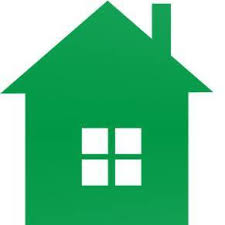 „Mój ekologiczny dom”Kamionka Wielka   Październik-Listopad 2020KONKURS PLASTYCZNY                     R e g u l a m i nCele:popularyzacja twórczości plastycznej w środowisku szkolnym,rozwijanie zainteresowań plastycznych wśród dzieci i młodzieży szkolnej,zainteresowanie i podniesienie świadomości ekologicznej wśród dzieci i młodzieży,prezentacja ekologicznego otoczenia domu jak i elementów jego wyposażenia np. fotowoltaika, kolektory słoneczne, elektrownie wiatrowe.wyłonienie i nagrodzenie najlepszych prac. Organizator:Urząd Gminy w Kamionce WielkiejGminny Ośrodek Kultury w Kamionce Wielkiej Uczestnicy:do udziału w konkursie zaprasza się dzieci i młodzież ze szkół podstawowych z terenu gminy oraz placówek kulturalnychwprowadza się dwie kategorie wiekowe:od I – IV klasy SPod V – VIII klasy SPTemat konkursu „Mój ekologiczny dom”  w ramach realizacji programu  LIFE Zasady uczestnictwa:w każdej kategorii może wziąć udział do 4 uczestników z danej szkoły, a z każdej  placówki kultury nie więcej niż 5 uczestników ,każdy uczestnik może nadesłać na konkurs 1 pracę w formacie   max.  A3technika: malarstwo (oprócz malarstwa na szkle), rysunek, grafika, collage z trwale mocowanych materiałów.do każdej pracy prosimy dołączyć następujący opis ( z tyłu pracy):imię i nazwisko adres autora, wiekplacówka (nazwa i dokładny adres, telefon)klasaimię i nazwisko instruktora, pod kierunkiem którego wykonana została praca.Prace zrolowane, składane, nieformatowe lub wykonane z nietrwałych materiałów nie będą brały udziału w konkursie.Wykonane prace wraz z kartami zgłoszenia i oświadczeniami RODO prosimy wśród dzieci i młodzieży,prezentacja ekologicznego otoczenia domu jak i elementów jego wyposażenia np. fotowoltaika, kolektory słoneczne, elektrownie wiatrowe.wyłonienie i nagrodzenie najlepszych prac..Prace zrolowane, składane, nieformatowe lub wykonane z nietrwałych materiałów nie będą brały udziału w konkursie.Wykonane zdjęcia prac wraz z kartami zgłoszenia i oświadczeniami RODO należy przesłać droga elektroniczną  na adres;  p.lebda@kamionkawielka.pl  z dopiskiem „Mój ekologiczny dom” – konkurs plastyczny w nieprzekraczalnym terminie do 15 listopada 2020r . Ocena:organizatorzy zastrzegają sobie prawo dokonania   wstępnej   selekcji nadesłanych na konkurs prac,zakwalifikowane prace oceni powołana przez organizatora Komisja Artystyczna, kierując się następującymi kryteriami:podjęty temat,oryginalność i poprawność warsztatowa (technika),walory artystyczne.Komisja Artystyczna wyłoni po 3 najciekawsze prace  w każdej kategorii wiekowej, których autorzy otrzymają kolejno I, II, i III nagrodę. Przewiduje się także 8 wyróżnień .Komisja Artystyczna ma prawo innego podziału nagród.Inne:Prace nie zakwalifikowane do wystawy odbierać można będzie do końca listopada br.Pozostałe prace zakwalifikowane do wystawy  pozostają w GOKWręczenie nagród dla ich autorów odbędzie się  w przekazanym później terminie.Wszelkich szczegółowych informacji związanych    z  konkursem można uzyskać telefonicznie : 533234769, 606785309. Zapraszamy serdecznie wszystkich do obejrzenia wystawy pokonkursowej .                                  